Instructions for Abstract Preparation for T&T IAC 2024Author ONE1, Author TWO2 and Author THREE3*1Department of Chemical Engineering, University, City, Country2Department of Chemical Physics, University, City, Country3Department of Physical Chemistry, University, City, Country*Corresponding author: T&T IAC@ntu.edu.twKeywords: Keywords1, Keywords2, Keywords3IntroductionThe abstract should be in double column format and no more than 500 words (excluding acknowledgements and references). Use A4 page set-up and make all margins (top, bottom, left and right) 20 mm wide. Start the text about 6 cm from the top of the page. Use 10pt Times New Roman font (except for the title which should be in 15pt bold and in title case). Centre the title, the authors’ names, keywords and contact email address. Please compose a title that clearly and succinctly describes the content of your work.Start each paragraph with an indent. Justify the body of the text both left and right. Do not use page numbers. Keywords are there to draw attention to your abstract, and to help the organizers allocate the presentation to the most appropriate session.Use clear English to write your abstract, with an emphasis on describing what is new and why it should attract the attention of the audience.Ensure that Figures and Tables have captions and that they are numbered consecutively.Table 1 CaptionReferences should be made in the style (Friedlander, 1997), Lee and Chen (1984) or as Kasper et al. (2009). Examples of references are shown below. Leave a blank line above the list of references, and above the acknowledgements.Section headings can be used, but they do take up valuable space: the same can be said of equations.Abstract ReviewThe abstracts will be reviewed by the Technical Program Committee of the T&T IAC 2023. Abstracts which do not fulfill the standards will not be accepted. Please do not submit abstracts containing only future results.Title and author(s) of the accepted abstract will be listed in the conference program book.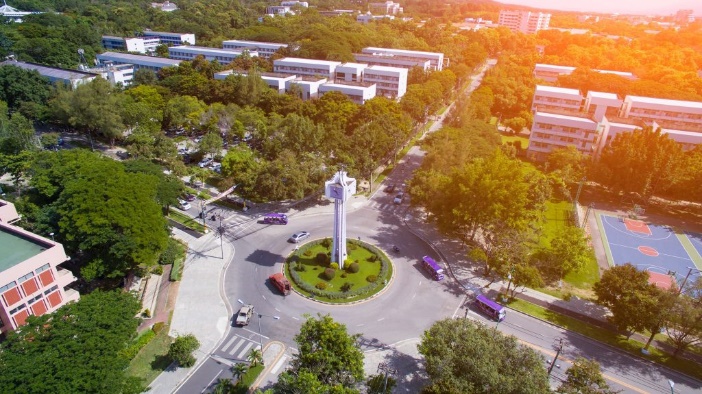 Figure 1 Caption The abstract should be submitted in PDF format through the T&T IAC website. The deadline for abstract submission is April 22th, 2024.AcknowledgementsThis work was supported by the Theory & Technique International Aerosol Conference (T&T IAC) 2024.ReferencesFriedlander, S. K. (1977) Smoke, Dust and Haze: Fundamentals of Aerosol Behavior, Wiley, NewYork.Kasper, G., Schollmeier, S., Meyer, J. and Hoferer, J. (2009) J. Aerosol Sci., 40, 993-1009.Lee, K. W. and Chen, H. (1984) Aerosol Sci. Tech., 3, 327-334.SubstanceCOO3